DISHES AND THEIR ALLERGEN CONTENT – Christmas 3-courseDISHES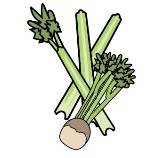 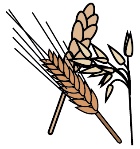 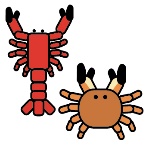 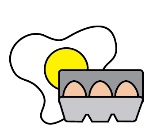 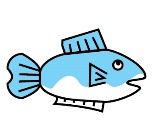 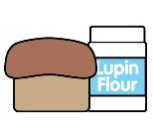 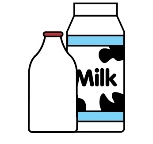 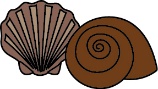 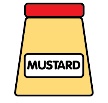 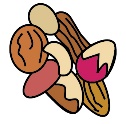 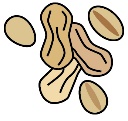 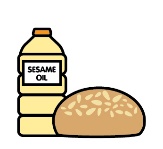 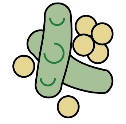 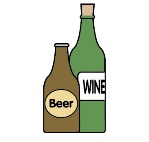 CeleryCereals containing glutenCrustaceansEggsFishLupinMilkMolluscMustardNutsPeanutsSesame seedsSoya DioxideHomemade cream of winter Vegetable soup with crusty bread rollYYYPressed terrine of pork shoulder and ham hock topped with an apple and thyme jelly
served with dressed leaf, apple chutney, bread crisps and crackling stickYYYPrawns wrapped in Scottish smoked salmon on a pea shoot salad with Marie rose sauce, cherry tomatoes and fresh cucumberYYYYYTraditional Roast Turkey with homemade stuffing and sausages wrapped in bacon finished with gravyYYYYYSalmon fillet with crushed new potato cake flavoured with chives and spring onions on buttered mange tout with a white wine cream sauceYYYYYYWild mushroom, leek and roasted chestnut pudding served with buttered greens, a mustard sauce, crushed new potatoes and crispy sage.YYYYYpotatoes roasted in garlic and thyme, baton carrots and Brussel sproutsYTraditional ‘Flamed’ Christmas pudding with rum sauceYYYYYYWinter Pavlova topped with mulled pears and fruits of the forest, fresh cream, homemade granola and a fruit coulisYYYYFresh fruit salad served with ice-creamYYReview date:30 September 2021Reviewed by:Robert Stratton, Executive chef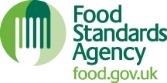 You can find this template, including more information at www.food.gov.uk/allergy